Questionnaire ECOLEPhase AVANT TRAVAUXDate de création : 19 novembre 2022Date de mise à jour : 19 novembre 2022Référence CSTB/ SC-QEI-2022-220Nom du fichier : QSE-Q_école_AV_V1.docxDocument confidentiel à l’usage exclusif des utilisateurs de la méthode QSEEtablissement scolaireIdentification de l’établissement scolaireLocalisation de l’établissement scolaireTypologie d’établissement scolaireBâtiment abritant les 3 salles de classe investiguéesEtat des façades extérieures du bâtimentPériode de constructionSurface et usage du bâtimentMode constructif et isolation thermiqueProblèmes d’humiditéSystèmes et équipementsNote importanteL’utilisateur de la méthode QSE devra récupérer toutes les factures de toutes énergies utilisées pour le chauffage, le refroidissement, la production d’eau chaude sanitaire et la cuisson des aliments sur une période d’au moins 1 an avant les travaux de rénovation énergétique.Système de ventilationNote : Illustrations des installations de ventilation provenant du guide Ecol’air (https://www.ademe.fr/sites/default/files/assets/documents/ecolair-2018-010490.pdf)Système de chauffageSystème de refroidissementSystème de production d’eau chaude sanitaireSystème de production d’électricitéÉquipements de cuisineMenuiseries extérieures et vitrageProtections solairesRevêtements de surface et mobilierTravaux de rénovation énergétiqueMERCI D'AVOIR BIEN VOULU REPONDRE A CE QUESTIONNAIRE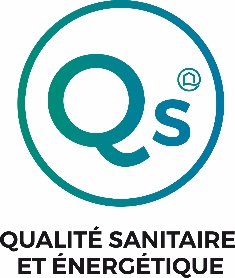 METHODE QUALITE SANITAIRE ET ENERGETIQUE DES RENOVATIONSCODEAVCode enquête de l’établissement scolaire :________________________PHASEAVPouvez-vous confirmer la phase d’enquête ?(cocher la case pour confirmer)AVANT travauxDEPTAVDépartement où se trouve l’établissement scolaire :(indiquer le numéro de département à deux caractères)└──┴──┘ALTIAVAltitude où se trouve l’établissement scolaire :(nombre entier)└──┴──┴──┴──┘ETYPAVS’agit-il d’une école ………………………………………………………………………………? (cocher une seule case)S’agit-il d’une école ………………………………………………………………………………? (cocher une seule case)Maternelle (de la petite à la grande section)1Élémentaire (du CP au CM2)2Primaire (classe de maternelle et classe d’élémentaire)3FINFAVFINFAVL’une des façades extérieures présente-elle des traces d’infiltration d’eau de pluie ? (ex : coulure depuis la toiture, une gouttière ou une descente d’eau pluviale ? (cocher une seule case) L’une des façades extérieures présente-elle des traces d’infiltration d’eau de pluie ? (ex : coulure depuis la toiture, une gouttière ou une descente d’eau pluviale ? (cocher une seule case) L’une des façades extérieures présente-elle des traces d’infiltration d’eau de pluie ? (ex : coulure depuis la toiture, une gouttière ou une descente d’eau pluviale ? (cocher une seule case) OuiOui1NonNon2FRECAVFRECAVL’une des façades extérieures présente-elle des pathologies liées à des remontées capillaires depuis le sol ? (cocher une seule case) L’une des façades extérieures présente-elle des pathologies liées à des remontées capillaires depuis le sol ? (cocher une seule case) L’une des façades extérieures présente-elle des pathologies liées à des remontées capillaires depuis le sol ? (cocher une seule case) OuiOui1NonNon2FFISAVFFISAVL’une des façades extérieures présente-elle des fissurations de plus de 0,2 mm ? (cocher une seule case)L’une des façades extérieures présente-elle des fissurations de plus de 0,2 mm ? (cocher une seule case)L’une des façades extérieures présente-elle des fissurations de plus de 0,2 mm ? (cocher une seule case)OuiOui1NonNon2FFISAVFFISAVLe revêtement extérieur principal (crépi ou enduit, bardage, parement) d’une des façades extérieures est-il humide ou manquant par endroit ? (cocher une seule case)Le revêtement extérieur principal (crépi ou enduit, bardage, parement) d’une des façades extérieures est-il humide ou manquant par endroit ? (cocher une seule case)Le revêtement extérieur principal (crépi ou enduit, bardage, parement) d’une des façades extérieures est-il humide ou manquant par endroit ? (cocher une seule case)OuiOui1NonNon2BCONAVBCONAVConnaissez-vous l’année de fin de construction de ce bâtiment ? (cocher une seule case) Connaissez-vous l’année de fin de construction de ce bâtiment ? (cocher une seule case) Connaissez-vous l’année de fin de construction de ce bâtiment ? (cocher une seule case) OuiOui1BCONAV1NonNon2BCONAV2BCONAV1Si oui, pouvez-vous indiquer laquelle ? (indiquer un nombre entier à 4 chiffres) :└──┴──┴──┴──┘ SPLAAVBCONAV2BCONAV2Sinon, pouvez-vous indiquer la période de construction de ce bâtiment? (cocher une seule case) Sinon, pouvez-vous indiquer la période de construction de ce bâtiment? (cocher une seule case) Sinon, pouvez-vous indiquer la période de construction de ce bâtiment? (cocher une seule case) Avant 1975Avant 19751Entre 1975 et 1982Entre 1975 et 19822Entre 1983 et 1989Entre 1983 et 19893Entre 1990 et 1998Entre 1990 et 199841999 et après1999 et après5Ne sais pasNe sais pas6SPLAAVQuelle est la surface totale de plancher du bâtiment : (nombre entier en m2)└──┴──┴──┴──┴──┘SCHAAVQuelle est la surface totale chauffée du bâtiment : (nombre entier en m2)└──┴──┴──┴──┴──┘SREFAVQuelle est la surface totale refroidie du bâtiment : (nombre entier en m2)└──┴──┴──┴──┴──┘└──┴──┴──┴──┴──┘SREFAVQuelle est la surface totale refroidie du bâtiment : (nombre entier en m2)Sans objet1SMATAVQuelle est la surface totale de plancher de la partie « maternelle » du bâtiment (inclus locaux de bureaux, pôle santé, aide social): (nombre entier en m2)└──┴──┴──┴──┴──┘└──┴──┴──┴──┴──┘SMATAVQuelle est la surface totale de plancher de la partie « maternelle » du bâtiment (inclus locaux de bureaux, pôle santé, aide social): (nombre entier en m2)Sans objet1SMATAVQuelle est la surface totale de plancher de la partie « élémentaire » du bâtiment (inclus locaux de bureaux, pôle santé, aide social): (nombre entier en m2)└──┴──┴──┴──┴──┘└──┴──┴──┴──┴──┘SMATAVQuelle est la surface totale de plancher de la partie « élémentaire » du bâtiment (inclus locaux de bureaux, pôle santé, aide social): (nombre entier en m2)Sans objet1SMACAVQuelle est la surface totale de plancher de la partie « multi activité et périscolaire » du bâtiment : (nombre entier en m2)└──┴──┴──┴──┴──┘└──┴──┴──┴──┴──┘SMACAVQuelle est la surface totale de plancher de la partie « multi activité et périscolaire » du bâtiment : (nombre entier en m2)Sans objet1SINTAVQuelle est la surface totale de plancher de la partie « internat » du bâtiment : (nombre entier en m2)└──┴──┴──┴──┴──┘└──┴──┴──┴──┴──┘SINTAVQuelle est la surface totale de plancher de la partie « internat » du bâtiment : (nombre entier en m2)Sans objet1SRESAVQuelle est la surface totale de plancher de la partie « restauration » du bâtiment : (nombre entier en m2)└──┴──┴──┴──┴──┘└──┴──┴──┴──┴──┘SRESAVQuelle est la surface totale de plancher de la partie « restauration » du bâtiment : (nombre entier en m2)Sans objet1SAUTAVQuelle est la surface totale de plancher d’autres usages que ceux précédemment cités du bâtiment : (nombre entier en m2)└──┴──┴──┴──┴──┘└──┴──┴──┴──┴──┘SAUTAVQuelle est la surface totale de plancher d’autres usages que ceux précédemment cités du bâtiment : (nombre entier en m2)Sans objet1MMATAVMMATAVIndiquer le matériau principal constitutif des parois extérieures de ce bâtiment (cocher une seule case) Indiquer le matériau principal constitutif des parois extérieures de ce bâtiment (cocher une seule case) Indiquer le matériau principal constitutif des parois extérieures de ce bâtiment (cocher une seule case) BriqueBrique1BétonBéton2Béton cellulaire (ex : Monomur)Béton cellulaire (ex : Monomur)3Pan de bois/torchis (colombage avec remplissage par un mortier non porteur)Pan de bois/torchis (colombage avec remplissage par un mortier non porteur)4ParpaingParpaing5Pierre tendre (tuffeau, craie, calcaire poreux) ou dure (granit, gneiss, grés)Pierre tendre (tuffeau, craie, calcaire poreux) ou dure (granit, gneiss, grés)6Pisé (matériau moulé et constitué de terre argileuse mêlée à du foin ou de la paille)Pisé (matériau moulé et constitué de terre argileuse mêlée à du foin ou de la paille)7Ossature boisOssature bois8Ossature métalliqueOssature métallique9Ne sais pasNe sais pas10MTISAVMTISAVIndiquer le système principal d’isolation thermique des parois extérieures de ce bâtiment (cocher une seule case) ?Indiquer le système principal d’isolation thermique des parois extérieures de ce bâtiment (cocher une seule case) ?Indiquer le système principal d’isolation thermique des parois extérieures de ce bâtiment (cocher une seule case) ?Pas d’isolationPas d’isolation1Isolation par l’intérieur (ITI)Isolation par l’intérieur (ITI)2Isolation par l’extérieur (ITE)Isolation par l’extérieur (ITE)3Isolation mixte (ITI + ITE)Isolation mixte (ITI + ITE)4Isolation répartie (ex :béton cellulaire)Isolation répartie (ex :béton cellulaire)5Isolation pour ossature (bois, métal)Isolation pour ossature (bois, métal)6Ne sais pasNe sais pas7PTYPAVPTYPAVIndiquer le type de plancher bas de ce bâtiment (plusieurs réponses possibles) Indiquer le type de plancher bas de ce bâtiment (plusieurs réponses possibles) Indiquer le type de plancher bas de ce bâtiment (plusieurs réponses possibles) Dallage sur terre plein (plancher bas directement en contact du sol)Dallage sur terre plein (plancher bas directement en contact du sol)1Dallage/plancher sur vide sanitaire (plancher bas séparé du sol par une épaisseur d’air)Dallage/plancher sur vide sanitaire (plancher bas séparé du sol par une épaisseur d’air)2Sous-sol sur terre battue (plancher bas séparé du sol par un sous-sol sans dallage)Sous-sol sur terre battue (plancher bas séparé du sol par un sous-sol sans dallage)3Sous-sol sur dallage (plancher bas séparé du sol par un sous-sol avec dallage)Sous-sol sur dallage (plancher bas séparé du sol par un sous-sol avec dallage)4Plancher sur l’extérieur (en porte à faux, sur pilotis, au-dessus d’un porche)Plancher sur l’extérieur (en porte à faux, sur pilotis, au-dessus d’un porche)5Ne sais pasNe sais pas6PISOAVPISOAVExiste-t-il une isolation du plancher bas de ce bâtiment (cocher une seule case) Existe-t-il une isolation du plancher bas de ce bâtiment (cocher une seule case) Existe-t-il une isolation du plancher bas de ce bâtiment (cocher une seule case) OuiOui1NonNon2Ne sais pasNe sais pas3TTYPAVTTYPAVIndiquer le type principal de toiture de ce bâtiment (cocher une seule case) Indiquer le type principal de toiture de ce bâtiment (cocher une seule case) Indiquer le type principal de toiture de ce bâtiment (cocher une seule case) Toiture terrasse (toiture plate)Toiture terrasse (toiture plate)1Toiture terrasse végétalisé (toiture plate)Toiture terrasse végétalisé (toiture plate)2Toiture en pente (à une, deux, à trois ou quatre pentes)Toiture en pente (à une, deux, à trois ou quatre pentes)3Toiture arrondieToiture arrondie4TISOAVTISOAVExiste-t-il une isolation de la toiture de ce bâtiment (cocher une seule case) Existe-t-il une isolation de la toiture de ce bâtiment (cocher une seule case) Existe-t-il une isolation de la toiture de ce bâtiment (cocher une seule case) OuiOui1NonNon2Ne sais pasNe sais pas3MTRAAVMTRAAVAu cours des 12 derniers mois, avez-vous observé des traces de surface dans des pièces du bâtiment (moisissures, tâches, papier peint décollé, peinture cloquée/écaillée, enduit dégradé, condensation, salpêtre, mérule ou autres champignons) ? (cocher une case)Au cours des 12 derniers mois, avez-vous observé des traces de surface dans des pièces du bâtiment (moisissures, tâches, papier peint décollé, peinture cloquée/écaillée, enduit dégradé, condensation, salpêtre, mérule ou autres champignons) ? (cocher une case)Au cours des 12 derniers mois, avez-vous observé des traces de surface dans des pièces du bâtiment (moisissures, tâches, papier peint décollé, peinture cloquée/écaillée, enduit dégradé, condensation, salpêtre, mérule ou autres champignons) ? (cocher une case)OuiOui1NonNon2MINFAVMINFAVAu cours des 12 derniers mois, est-ce que le bâtiment a subi des infiltrations d’eau (remontées capillaires, murs enterrés, gouttières engorgées ou endommagées, couverture ou étanchéité endommagées, murs poreux, joints défectueux, etc)? (cocher une case)Au cours des 12 derniers mois, est-ce que le bâtiment a subi des infiltrations d’eau (remontées capillaires, murs enterrés, gouttières engorgées ou endommagées, couverture ou étanchéité endommagées, murs poreux, joints défectueux, etc)? (cocher une case)Au cours des 12 derniers mois, est-ce que le bâtiment a subi des infiltrations d’eau (remontées capillaires, murs enterrés, gouttières engorgées ou endommagées, couverture ou étanchéité endommagées, murs poreux, joints défectueux, etc)? (cocher une case)OuiOuiNonNonMDEGAVMDEGAVAu cours des 12 derniers mois, est-ce que le bâtiment a subi des dégâts d’eau (rupture de canalisation, incendie, inondation, autre catastrophe naturelle)? (cocher une case)Au cours des 12 derniers mois, est-ce que le bâtiment a subi des dégâts d’eau (rupture de canalisation, incendie, inondation, autre catastrophe naturelle)? (cocher une case)Au cours des 12 derniers mois, est-ce que le bâtiment a subi des dégâts d’eau (rupture de canalisation, incendie, inondation, autre catastrophe naturelle)? (cocher une case)OuiOui1NonNon2MFISSAVMFISSAVLe revêtement intérieur principal des pièces du bâtiment est-il fissuré ou manquant par endroit ? (cocher une case)Le revêtement intérieur principal des pièces du bâtiment est-il fissuré ou manquant par endroit ? (cocher une case)Le revêtement intérieur principal des pièces du bâtiment est-il fissuré ou manquant par endroit ? (cocher une case)OuiOui1NonNon2NOVENAVLe bâtiment n’est pas équipé d’un système spécifique de ventilationLe bâtiment n’est pas équipé d’un système spécifique de ventilationOui1NOVENAVLe bâtiment n’est pas équipé d’un système spécifique de ventilationLe bâtiment n’est pas équipé d’un système spécifique de ventilationNon2- salles de classe : aération par ouverture des fenêtres et des portes- sanitaires : ventilation assurée par un système d’extraction- salles de classe : aération par ouverture des fenêtres et des portes- sanitaires : ventilation assurée par un système d’extraction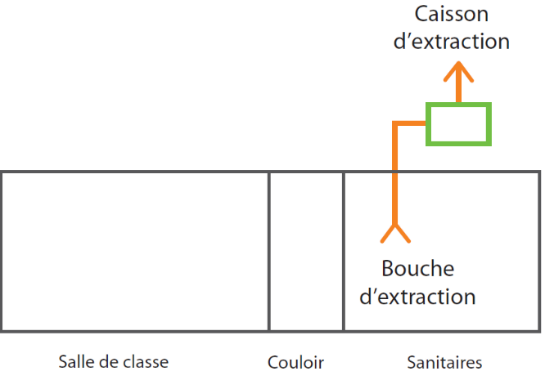 VENPAAVLe bâtiment est ventilé partiellementLe bâtiment est ventilé partiellementOui1VENPAAVLe bâtiment est ventilé partiellementLe bâtiment est ventilé partiellementNon2- salles de classe : présence de moins de 10 entrées d’air statiques, absence de passages de transit vers le couloir à travers les portes ou les murs- sanitaires : ventilation assurée par un système d’extraction- salles de classe : présence de moins de 10 entrées d’air statiques, absence de passages de transit vers le couloir à travers les portes ou les murs- sanitaires : ventilation assurée par un système d’extraction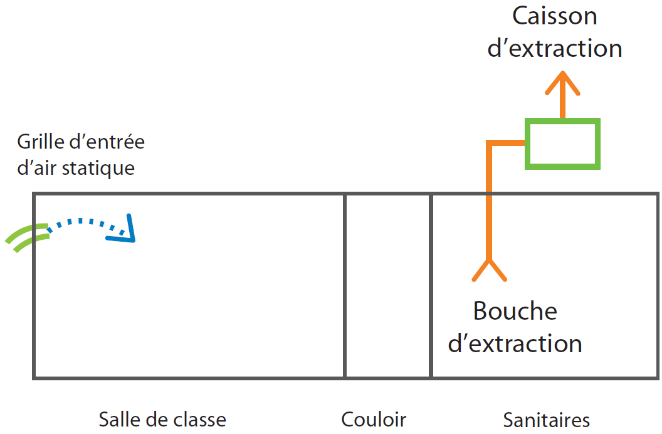 VMCSFAVLe bâtiment est ventilé par un système de ventilation simple flux par extraction d’air (avec ou sans balayage)Le bâtiment est ventilé par un système de ventilation simple flux par extraction d’air (avec ou sans balayage)Oui1VMCSFAVLe bâtiment est ventilé par un système de ventilation simple flux par extraction d’air (avec ou sans balayage)Le bâtiment est ventilé par un système de ventilation simple flux par extraction d’air (avec ou sans balayage)Non2- salles de classe : au moins 10 entrées d’air statiques et présence de bouches d’extraction (sans balayage) OU de grilles de transit aménagées entre la SDC et le couloir et entre le couloir et les sanitaires (balayage))- sanitaires : ventilation assurée par un système d’extraction général (présence de bouches d’extraction, amené d’air par transit depuis le couloir)- salles de classe : au moins 10 entrées d’air statiques et présence de bouches d’extraction (sans balayage) OU de grilles de transit aménagées entre la SDC et le couloir et entre le couloir et les sanitaires (balayage))- sanitaires : ventilation assurée par un système d’extraction général (présence de bouches d’extraction, amené d’air par transit depuis le couloir)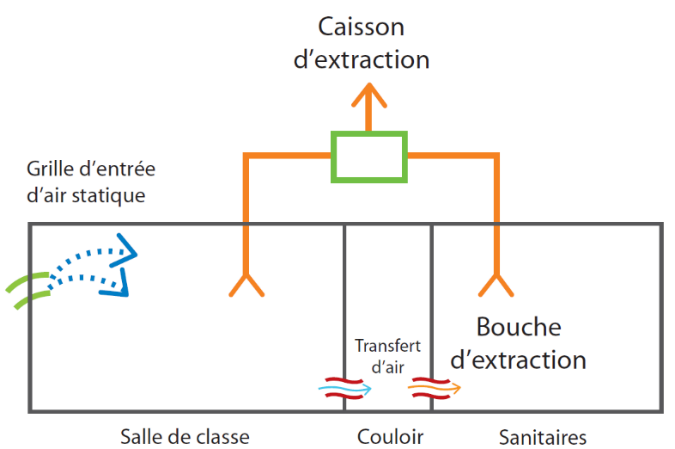 VMCDFAVLe bâtiment est ventilé par un système de ventilation double flux (avec ou sans balayage)Le bâtiment est ventilé par un système de ventilation double flux (avec ou sans balayage)Oui1VMCDFAVLe bâtiment est ventilé par un système de ventilation double flux (avec ou sans balayage)Le bâtiment est ventilé par un système de ventilation double flux (avec ou sans balayage)Non2- salles de classe : présence de bouches de soufflage et de bouches d’extraction- couloirs : présence de bouches de soufflage et de grilles de transit entre le couloir et les sanitaires ou de grilles de transit entre la SDC et le couloir et le couloir et les sanitaires- sanitaires : ventilation assurée par un système d’extraction général (présence de bouches d’extraction, amené d’air par transit depuis le couloir)- salles de classe : présence de bouches de soufflage et de bouches d’extraction- couloirs : présence de bouches de soufflage et de grilles de transit entre le couloir et les sanitaires ou de grilles de transit entre la SDC et le couloir et le couloir et les sanitaires- sanitaires : ventilation assurée par un système d’extraction général (présence de bouches d’extraction, amené d’air par transit depuis le couloir)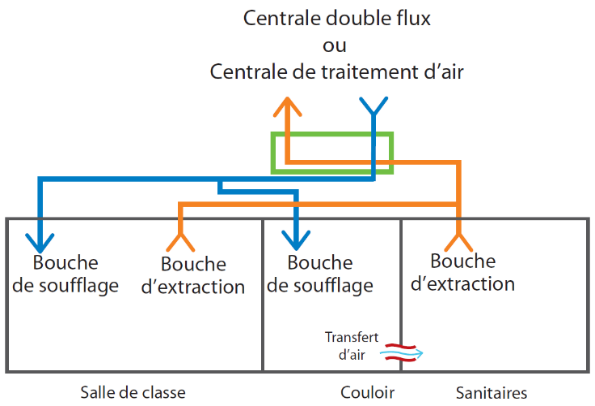 CHAPAVCHAPAVEst-ce que le bâtiment est chauffé par un système principal de chauffage (cocher une seule case) Est-ce que le bâtiment est chauffé par un système principal de chauffage (cocher une seule case) Est-ce que le bâtiment est chauffé par un système principal de chauffage (cocher une seule case) Desservant uniquement ce bâtimentDesservant uniquement ce bâtiment1CHAPEAVDesservant ce bâtiment et d’autres bâtiments Desservant ce bâtiment et d’autres bâtiments 2 CHAPAV1Sans objet en absence de système de chauffageSans objet en absence de système de chauffage3REFAVCHAPAV1Dans le cas d’un système de chauffage principal alimentant l’établissement scolaire et d’autres bâtiments, indiquer la surface totale des locaux desservis par la production de chauffage (nombre entier en m2) : └──┴──┴──┴──┘CHAPEAVCHAPEAVQuelle est la principale énergie utilisée par ce système de chauffage ? (cocher une seule case) Quelle est la principale énergie utilisée par ce système de chauffage ? (cocher une seule case) Quelle est la principale énergie utilisée par ce système de chauffage ? (cocher une seule case) ElectricitéElectricité1 CHAPSAVGazGaz2 CHAPSAVFioulFioul3 CHAPSAVBois et/ou charbonBois et/ou charbon4 CHAPSAVRéseau de chaleurRéseau de chaleur5 CHAPSAVAutreAutre6 CHAPEAV1CHAPEAV1Indiquez l’autre énergie de chauffage : └──────────────────────────┘CHAPSAVIndiquez le type de système de chauffage └─────────────────────────┘(par exemple : chaudière, poêle, pompe à chaleur, convecteurs, panneaux rayonnants, radiateur mobile…)CHASEAVCHASEAVQuelle est l’énergie utilisée par le système de chauffage secondaire ou d’appoint ? (cocher une seule case) Quelle est l’énergie utilisée par le système de chauffage secondaire ou d’appoint ? (cocher une seule case) Quelle est l’énergie utilisée par le système de chauffage secondaire ou d’appoint ? (cocher une seule case) Absence de chauffage secondaire ou d’appointAbsence de chauffage secondaire ou d’appoint1 REFAVElectricitéElectricité2 CHASSAVGazGaz3 CHASSAVFioulFioul4 CHASSAVBois et/ou charbonBois et/ou charbon5 CHASSAVRéseau de chaleurRéseau de chaleur5 CHASSAVAutreAutre7 CHASEAV1CHASEAV1Indiquez l’autre énergie de chauffage : └──────────────────────────┘CHASSAVIndiquez le type de système de chauffage secondaire ou d’appoint └───────────┘(par exemple : chaudière, poêle, pompe à chaleur, convecteurs, panneaux rayonnants, radiateur mobile…)REFAVREFAVEst-ce que le bâtiment est équipé d’un système de refroidissement ?(cocher une seule case) Est-ce que le bâtiment est équipé d’un système de refroidissement ?(cocher une seule case) Est-ce que le bâtiment est équipé d’un système de refroidissement ?(cocher une seule case) OuiOui1REFPEAVNonNon2 ECSPEAVREFPEAVREFPEAVQuelle est la principale énergie utilisée par ce système de refroidissement ? (cocher une seule case) Quelle est la principale énergie utilisée par ce système de refroidissement ? (cocher une seule case) Quelle est la principale énergie utilisée par ce système de refroidissement ? (cocher une seule case) ElectricitéElectricité1 REFPSAVGazGaz2 REFPSAVRéseau de froidRéseau de froid3 REFPSAVAutreAutre4 REFPEAV1REFPEAV1Indiquez l’autre énergie de chauffage : └──────────────────────────┘REFPSAVIndiquez le type de système de refroidissement └─────────────────────┘(par exemple : climatiseur mobile, groupe froid, VRV, split sytem, réseau de froid, pompe à chaleur réversible…)REFSEAVREFSEAVQuelle est l’énergie utilisée par le système de refroidissement secondaire ou d’appoint ? (cocher une seule case) Quelle est l’énergie utilisée par le système de refroidissement secondaire ou d’appoint ? (cocher une seule case) Quelle est l’énergie utilisée par le système de refroidissement secondaire ou d’appoint ? (cocher une seule case) Absence de système de refroidissement secondaire ou d’appointAbsence de système de refroidissement secondaire ou d’appoint1 ECSPEAVElectricitéElectricité2 REFSSAVGazGaz3 REFSSAVRéseau de froidRéseau de froid5 REFSSAVAutreAutre7 REFSEAV1REFSEAV1Indiquez l’autre énergie de chauffage : └──────────────────────────┘REFSSAVIndiquez le type de système de refroidissement secondaire ou d’appoint (par exemple : climatiseur mobile, groupe froid, VRV, split sytem, réseau de froid, pompe à chaleur réversible…)└───────────────────────────────────────────────┘ECSPEAVECSPEAVQuelle est la principale énergie utilisée par la production d’eau chaude sanitaire du bâtiment ? (cocher une seule case) Quelle est la principale énergie utilisée par la production d’eau chaude sanitaire du bâtiment ? (cocher une seule case) Quelle est la principale énergie utilisée par la production d’eau chaude sanitaire du bâtiment ? (cocher une seule case) ElectricitéElectricité1 ECSPTAVGazGaz2 ECSPTAVFioulFioul3 ECSPTAVBois et/ou charbonBois et/ou charbon4 ECSPTAVRéseau de chaleurRéseau de chaleur5 ECSPTAVAutreAutre6 ECSPEAV1Absence d’eau chaude sanitaireAbsence d’eau chaude sanitaire7 LEPVAVECSPEAV1Indiquez l’autre énergie de chauffage : └──────────────────────────┘ECSPTAVIndiquez le type de système principal de production d’eau chaude sanitaire (par exemple : Ballon électrique, ballon thermodynamique, chaudière assurant le chauffage, réseau de chaleur, panneaux solaires…)└──────────────────────────────────────────┘ECSSEAVECSSEAVQuelle est l’énergie utilisée par le système de production d’eau chaude sanitaire secondaire ou d’appoint ? (cocher une seule case) Quelle est l’énergie utilisée par le système de production d’eau chaude sanitaire secondaire ou d’appoint ? (cocher une seule case) Quelle est l’énergie utilisée par le système de production d’eau chaude sanitaire secondaire ou d’appoint ? (cocher une seule case) Absence de système de production d’ECS secondaire ou d’appointAbsence de système de production d’ECS secondaire ou d’appoint1 LEPVAVElectricitéElectricité2 ECSSTAVGazGaz3 ECSSTAVFioulFioul4 ECSSTAVBois et/ou charbonBois et/ou charbon5 ECSSTAVRéseau de chaleurRéseau de chaleur6 ECSSTAVAutreAutre7 ECSSEAV1ECSSEAV1Indiquez l’autre énergie de chauffage : └──────────────────────────┘ECSSTAVIndiquez le type de système de production d’eau chaude sanitaire secondaire ou d’appoint par exemple : Ballon électrique, ballon thermodynamique, chaudière assurant le chauffage, réseau de chaleur, panneaux solaires…)└──────────────────────────────────────────┘LEPVAVLEPVAVLe bâtiment dispose-t-il d’un système de production d’électricité ?(cocher une seule case) Le bâtiment dispose-t-il d’un système de production d’électricité ?(cocher une seule case) Le bâtiment dispose-t-il d’un système de production d’électricité ?(cocher une seule case) Oui par panneaux photovoltaïquesOui par panneaux photovoltaïques1 LEPVAV1NonNon2 EPCUAVLEPVAV1Surface totale des panneaux photovoltaïques (m2) : └──┴──┴──┘EPCUAVEPCUAVUne cantine ou une installation de cuisine est-elle présente dans le bâtiment ? (cocher une seule case) Une cantine ou une installation de cuisine est-elle présente dans le bâtiment ? (cocher une seule case) Une cantine ou une installation de cuisine est-elle présente dans le bâtiment ? (cocher une seule case) Oui Oui 1 EPCUEAVNon (aucune cantine/cuisine dans l’établissement)Non (aucune cantine/cuisine dans l’établissement)2 LTMEAVEPCUEAVEPCUEAVQuelle est la principale énergie utilisée pour la cuisson ? (cocher une seule case) Quelle est la principale énergie utilisée pour la cuisson ? (cocher une seule case) Quelle est la principale énergie utilisée pour la cuisson ? (cocher une seule case) Pas de cuissonPas de cuisson1 LTMEAVElectricitéElectricité2 ESCUEAVGazGaz3 ESCUEAVAutreAutre4 EPCUEAV1EPCUEAV1Indiquez l’autre énergie de cuisson : └──────────────────────────┘ESCUEAVESCUEAVQuelle est l’énergie secondaire utilisée pour la cuisson ? (cocher une seule case) Quelle est l’énergie secondaire utilisée pour la cuisson ? (cocher une seule case) Quelle est l’énergie secondaire utilisée pour la cuisson ? (cocher une seule case) Pas d’énergie secondairePas d’énergie secondaire1 LTMEAVElectricitéElectricité2 FINFAVGazGaz3 FINFAVAutreAutre4 ESCUEAV1ESCUEAV1Indiquez l’autre énergie de cuisson : └──────────────────────────┘LTMEAVLTMEAVIndiquez le type de menuiseries extérieures (fenêtres et portes-fenêtres) du bâtiment ? (plusieurs réponses possibles) Indiquez le type de menuiseries extérieures (fenêtres et portes-fenêtres) du bâtiment ? (plusieurs réponses possibles) Indiquez le type de menuiseries extérieures (fenêtres et portes-fenêtres) du bâtiment ? (plusieurs réponses possibles) BoisBois1 LTMEAVPVCPVC2 LTMEAVAluminiumAluminium3 LTMEAVAcierAcier4 LTMEAVAutreAutre5 LTMEAV1LTMEAV1Indiquez l’autre type de menuiserie : └───────────────────────────┘LVMEAVLVMEAVIndiquez la nature du vitrage des menuiseries extérieures (fenêtres et portes-fenêtres) du bâtiment ? (plusieurs réponses possibles)Indiquez la nature du vitrage des menuiseries extérieures (fenêtres et portes-fenêtres) du bâtiment ? (plusieurs réponses possibles)Indiquez la nature du vitrage des menuiseries extérieures (fenêtres et portes-fenêtres) du bâtiment ? (plusieurs réponses possibles)Simple vitrageSimple vitrage1Double vitrageDouble vitrage2Triple vitrageTriple vitrage3SurvitrageSurvitrage4Double fenêtreDouble fenêtre5LTSEAVLTSEAVIndiquez le type de protections solaires des menuiseries extérieures (fenêtres et portes-fenêtres) du bâtiment? (plusieurs réponses possibles)Indiquez le type de protections solaires des menuiseries extérieures (fenêtres et portes-fenêtres) du bâtiment? (plusieurs réponses possibles)Indiquez le type de protections solaires des menuiseries extérieures (fenêtres et portes-fenêtres) du bâtiment? (plusieurs réponses possibles)Extérieures (volets battants, roulants ou coulissants, stores extérieurs)Extérieures (volets battants, roulants ou coulissants, stores extérieurs)1Intérieures (rideaux occultants, stores intérieurs, voilages)Intérieures (rideaux occultants, stores intérieurs, voilages)2Aucune protection solaireAucune protection solaire3LRSOLAVLRSOLAVEst-ce que le(s) revêtement(s) de sol du bâtiment a(ont) été remplacé(s), en partie ou en totalité, il y a moins d’un an ?(cocher une seule case) Est-ce que le(s) revêtement(s) de sol du bâtiment a(ont) été remplacé(s), en partie ou en totalité, il y a moins d’un an ?(cocher une seule case) Est-ce que le(s) revêtement(s) de sol du bâtiment a(ont) été remplacé(s), en partie ou en totalité, il y a moins d’un an ?(cocher une seule case) OuiOui1NonNon2LRMURAVLRMURAVEst-ce que le(s) revêtement(s) de mur du bâtiment a(ont) été remplacé(s), en partie ou en totalité, il y a moins d’un an ? (cocher une seule case) Est-ce que le(s) revêtement(s) de mur du bâtiment a(ont) été remplacé(s), en partie ou en totalité, il y a moins d’un an ? (cocher une seule case) Est-ce que le(s) revêtement(s) de mur du bâtiment a(ont) été remplacé(s), en partie ou en totalité, il y a moins d’un an ? (cocher une seule case) OuiOui1NonNon2LRPLAAVLRPLAAVEst-ce que le(s) revêtement(s) de plafond du bâtiment a(ont) été remplacé(s), en partie ou en totalité, il y a moins d’un an ? (cocher une seule case) Est-ce que le(s) revêtement(s) de plafond du bâtiment a(ont) été remplacé(s), en partie ou en totalité, il y a moins d’un an ? (cocher une seule case) Est-ce que le(s) revêtement(s) de plafond du bâtiment a(ont) été remplacé(s), en partie ou en totalité, il y a moins d’un an ? (cocher une seule case) OuiOui1NonNon2LRMOBAVLRMOBAVEst-ce que du mobilier neuf en bois (bois massif, bois aggloméré ou contreplaqué, a été introduit dans le bâtiment il y a moins d’un an ? (cocher une seule case) Est-ce que du mobilier neuf en bois (bois massif, bois aggloméré ou contreplaqué, a été introduit dans le bâtiment il y a moins d’un an ? (cocher une seule case) Est-ce que du mobilier neuf en bois (bois massif, bois aggloméré ou contreplaqué, a été introduit dans le bâtiment il y a moins d’un an ? (cocher une seule case) OuiOui1NonNon2LTRXAVLTRXAVLes travaux de rénovations énergétiques de ce bâtiment sont-ils prévus à ce jour ? (cocher une seule case) Les travaux de rénovations énergétiques de ce bâtiment sont-ils prévus à ce jour ? (cocher une seule case) Les travaux de rénovations énergétiques de ce bâtiment sont-ils prévus à ce jour ? (cocher une seule case) OuiOui1 LTRXAV1NonNon2FINLTRXAV1Indiquez la date potentiel de démarrage des travaux de rénovations énergétiques (mois/année au format MM/AAAA):  └──┴──┘ / └──┴──┴──┴──┘